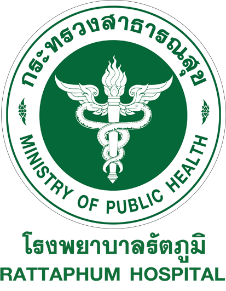 แบบฟอร์มลงทะเบียนใช้บริการ WIFI โรงพยาบาลรัตภูมิรายละเอียดผู้สมัคร ชื่อ-สกุล……………………………………………………………........................................................................................... หมายเลขบัตรประจำตัวประชาชน....................................................................................................................... ตำแหน่ง.............................................................................................................................................................. หน่วยงาน............................................................................................................................................................ โทรศัพท์......................................................................E-Mail…………………………………………………...................... รายละเอียดการใช้งาน ชื่อบัญชี (Account Name)…………………………..…......................................(ภาษาอังกฤษ 4-8 ตัวอักษร) รหัสผ่าน(Password)……………………………………………………………... (ความยาว 4-8 ตัวอักษร) ลงชื่อ....................................................................................                                                                 (………………………………….………………………..) วันที่.........................../............................./........................... ----------------------------------------------------------------------------------------------------------------------------------การพิจารณาของเจ้าหน้าที่ศูนย์คอมพิวเตอร์ 			       การพิจารณาของหัวหน้างาน ลงชื่อ...................................................... 			          ลงชื่อ................................................                  (……………………..…………………...............)				(.........................................................)   วันที่ ..................................................... 				วันที่ .................................................เห็นควรอนุมัติไม่เห็นควรอนุมัติเห็นควรอนุมัติไม่เห็นควร อนุมัติ